  MADONAS NOVADA PAŠVALDĪBA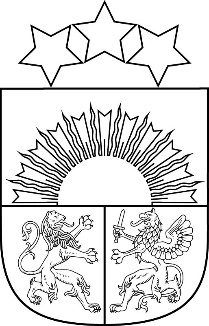 Reģ. Nr. 90000054572Saieta laukums 1, Madona, Madonas novads, LV-4801 t. 64860090, e-pasts: pasts@madona.lv ___________________________________________________________________________MADONAS NOVADA PAŠVALDĪBAS DOMESLĒMUMSMadonā2021.gada 17.augustā						            		 Nr.93									                (protokols Nr.7, 1.p.)Par finansiālu atbalstu Madonas novada bibliotēkas izstrādātajam pieteikumam Latvijas Nacionālās bibliotēkas Atbalsta biedrības projektā “Iedvesmas bibliotēka” no 2022.gada budžeta tā atbalsta gadījumāMadonas novada pašvaldība ir saņēmusi Madonas novada bibliotēkas, reģ. Nr.90009319132, Skolas iela 12, Madonā, direktores Imeldas Saulītes iesniegumu (reģistrēts ar Nr.2.1.3.1/21/385), Par finansiālu atbalstu Madonas novada bibliotēkas izstrādātajam pieteikumam Latvijas Nacionālās bibliotēkas Atbalsta biedrības projektā “Iedvesmas bibliotēka” no 2022. gada budžeta tā atbalsta gadījumā  ar lūgumu lemt par finansējuma apliecinājumu projektā “Iedvesmas bibliotēka” iesniegšanai un  piešķirt iztrūkstošo projekta finansējuma daļu tā atbalsta gadījumā no 2022. gada budžeta. Pieteikums tiks iesniegts Latvijas Nacionālās bibliotēkas Atbalsta biedrībai, un tā atbalsta gadījumā tiks realizēts 2022. gadā.  Projektā plānots Madonas novada bibliotēkas telpā, kura tika iznomāta kafejnīcas vajadzībām, izveidot Digitālo iespēju centru, paredzot telpas dizaina maiņu, telpas kosmētisko remontu, tehnoloģiju uzstādīšanu, kinect un virtuālās realitātes piedāvājumu, kur ikvienam interesentam bez maksas būtu  pieejams inovatīvs pakalpojums un  iespējas gūt daudzpusīgas zināšanas aizraujošā veidā. Šī būs novitāte Madonas novadā, Madonā, jo publiski pieejamu šādu pakalpojumu nav. Projekta kopējās izmaksas aptuveni EUR 22000,00 vēl tiks precizētas. EUR 10 000,00 atbalsta gadījumā iegulda LNB Atbalsta biedrība. Noklausījusies sniegto informāciju, ņemot vērā 12.08.2021. Kultūras un sporta jautājumu komitejas un 17.08.2021. Finanšu un attīstības komitejas atzinumu, atklāti balsojot: PAR – 18 (Agris Lungevičs, Aigars Šķēls, Aivis Masaļskis, Andrejs Ceļapīters, Andris Dombrovskis, Andris Sakne, Artūrs Čačka, Gatis Teilis, Gunārs Ikaunieks, Guntis Klikučs, Iveta Peilāne, Kaspars Udrass, Māris Olte, Rūdolfs Preiss, Sandra Maksimova, Valda Kļaviņa, Vita Robalte, Zigfrīds Gora), PRET – NAV, ATTURAS – NAV, Madonas novada pašvaldības dome NOLEMJ:1.	Sniegt līdzfinansējuma apliecinājumu Madonas novada bibliotēkas pieteikuma iesniegšanai projektam “Nākotnes bibliotēka” Latvijas Nacionālās bibliotēkas Atbalsta biedrībā.2.	Projekta apstiprināšanas gadījumā, Madonas novada pašvaldībai slēgt līgumu ar Latvijas Nacionālās bibliotēkas Atbalsta biedrību, un piešķirt iztrūkstošo finansējuma daļu tā realizācijai 2022. gadā.Domes priekšsēdētājs				      A.Lungevičs	Saulīte 26173465